									                        15 01 10*Opakowania zanieczyszczone substancjami niebezpiecznymi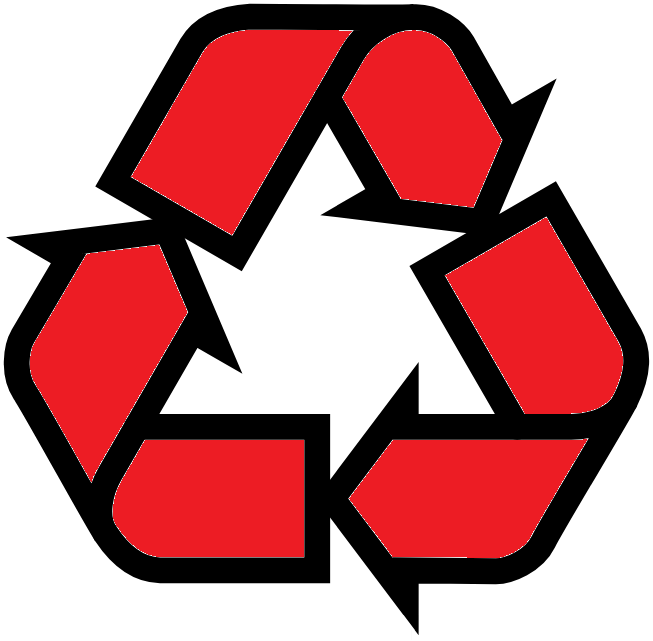 Opakowania po środkach chemicznych